Appendix D: Phase 2 Comparative Summary of ZWMP OptionsStatement of PurposeThis Phase 2 comparative summary of ZWMP options was originally issued to the City of Cambridge in November 2017. The purpose of this summary was to provide a general comparison of the ZWMP options that had been identified in Appendix C, looking at performance parameters like ability to reduce GHG emissions, trash reduction potential, potential to reduce vermin, potential for improvements to worker safety, and impacts on capital and operating expenses. The summary also notes the timeframes associated with implementation of the options and whether ordinance changes would be involved. Those options with more overall positive outcomes as noted in the comparison, were more strongly recommended for inclusion in the ZWMP recommendations.This document is a supporting background document for the ZWMP, documenting the outcome of one component of Phase 2 of the ZWMP process. No further amendments will be made to this document based on review of the ZWMP.Appendix D: Comparative Summary of ZWMP OptionsGHG Reduction Potential (MTCO2e) Trash Reduction Potential (lbs/HH/wk)Potential to Reduce VerminPotential to Improve Worker SafetyImpact on Capital ExpensesOverall Impact to Operating CostsOrdinance Change RequiredTimeframeNoteLow (0 to -1000), Medium (-1001 to -5000), High (-5000+)Low (<2), Medium (2.1-3), High (>3)Low (No potential), Medium (Some Potential), High (High Potential)Low (Little to No potential), Medium (Some Potential), High (High Potential)High (ongoing capital costs), Medium (capital costs to implement), Low (no capital costs).Low (some savings or no impact), Medium (some impact), High (greater increase in costs)Yes/NoShort (1-5), Medium (6-10), Long 10+) yearsCollection System ChangesCollection System ChangesCollection System ChangesCollection System ChangesCollection System ChangesCollection System ChangesCollection System ChangesCollection System ChangesCollection System ChangesCollection System ChangesOrganics Rollout to All households with City trash collection Medium
(1742) to (1868)High
4.1 to 4.8High – More secure containers.High - High potential to improve worker safety with better ergonomics and less lifting.MediumMedium/Low – No net change in fleet, lower trash disposal costs, ongoing cart replacement, storage, delivery. NoShort(1-2 years)Program would collect currently acceptable materials (e.g. food scraps).Provision of Standard Trash ContainerHigh
(6795) to (9057)Medium/High
3.4 to 4.2High – More secure containers.High - High potential to improve worker safety with better ergonomics and less lifting.MediumMedium - No change to fleet, decrease trash disposal costs, ongoing cart replacement, storage, and delivery. YesShort(1-3 years)Assume one cart per household. No option for overflow.Enhancements to Current SystemEnhancements to Current SystemEnhancements to Current SystemEnhancements to Current SystemEnhancements to Current SystemEnhancements to Current SystemEnhancements to Current SystemEnhancements to Current SystemEnhancements to Current SystemEnhancements to Current SystemHybrid PAYT (bag-based for all trash)Medium/High
(2266) to (6795)Low/Medium
1.7 to 3.3Low - No potential to reduce vermin with use of plastic bags.Medium - potential to improve worker safety by use of bags which are easier to manage.LowLow/Medium - Program may lower trash disposal costs.  Some costs for P&E and administration.YesMediumAssume all trash must be placed in bags which residents purchase.Bi-weekly Trash CollectionHigh
(6795) to (9057)Medium/High
3.4 to 4.2Medium – greater quantities of food waste collected more frequentlyHigh - High potential to improve worker safety with better ergonomics and less lifting.LowLow - Program should decrease fleet, lower trash disposal costs. Some costs for P&E.YesMedium/LongAssume current trash containers used.Mobile Recycling Depot (depends on what materials are managed)Low
(243) - (843) Low
1.0 to 1.2N/AMedium – some potential to improve safety.LowMedium - May require a vehicle, staff time to organize and some P&E.NoMedium/LongAssume replaces Recycling Center.  Modified Recycling Center N/AMedium - Some potential to improve worker safety with better layout.LowLow - Minimal to no change to operating costs.NoShortDifficult to calculate as unknown what modifications would be made.Enhanced HHW ProgramMinimal (extremely small fraction of waste stream)N/AMedium - potential to improve worker safety if hazardous materials are kept out of trash.LowMedium - Cost related to holding extra events.NoShort/MediumWARM model has no capacity to model this waste stream.Collection of Small ElectronicsLow
(243) to (403)Low 
0.96 to 1.04N/ALow - No potential to improve worker safety.LowLow - If managed through other programs.NoMediumReduction and Reuse & Additional ProgramsReduction and Reuse & Additional ProgramsReduction and Reuse & Additional ProgramsReduction and Reuse & Additional ProgramsReduction and Reuse & Additional ProgramsReduction and Reuse & Additional ProgramsReduction and Reuse & Additional ProgramsReduction and Reuse & Additional ProgramsReduction and Reuse & Additional ProgramsReduction and Reuse & Additional ProgramsSharing LibrariesHigh
(1015) - (7573) Low
1.02 to 1.1N/ALow - No potential to improve worker safetyLowLow - Some staff time for P&E.NoShortFood Waste ReductionHigh
(1093) to (1367)Low
0.3 to 0.4Medium - some potential to reduce vermin if less food is available.Low - No potential to improve worker safetyLowLow - Some staff time for P&E.NoShortSupport Reuse EventsHigh
(1015) - (7573)Low
0.6 to 0.7N/ALow - No potential to improve worker safetyLowLow - Some staff time for P&E.NoShortWaste ExchangeHigh
(1015) - (7573)Low
0.6 to 0.7N/ALow - No potential to improve worker safetyLowLow - Some staff time for P&E.NoShortMattress RecyclingLow(141) to (188)Low0.90 to 0.91N/ALow - No potential to improve worker safetyLowMedium - May require a vehicle for collection, staff time to collect and administer program.NoShort/MediumCarpet RecyclingHigh
(1634) to (1962)Low
1.4 to 1.6N/ALow - No potential to improve worker safetyLowMedium - May require a vehicle for collection, staff time to collect and administer program.NoLongTextile RecyclingMedium
(753) to (943)Low
1.1 to 1.2N/ALow - No potential to improve worker safetyLowLow - If outsourced, just staff time for P&E, could reduce trash disposal costs.NoShort/MediumPorcelain RecyclingLow
(<1)Low
0.886 to 0.891N/ALow - No potential to improve worker safetyLowMedium - Requires staff/vehicle to collect store and dispose of material.  Staff time for P&E.NoLongAll GHG and waste reduction potential calculated with estimated tonnages for 2025 in order to compare the programs on a more level basis rather than comparing when programs are first implemented.Note – details for operating costs - Low - fewer vehicles required, reduced trash disposal costs,  minimal to no staff time required, Medium - no change in vehicles, no change to trash disposal costs, some staff time required, High - additional vehicles required, increase in trash disposal costs, significant staff time required.All GHG and waste reduction potential calculated with estimated tonnages for 2025 in order to compare the programs on a more level basis rather than comparing when programs are first implemented.Note – details for operating costs - Low - fewer vehicles required, reduced trash disposal costs,  minimal to no staff time required, Medium - no change in vehicles, no change to trash disposal costs, some staff time required, High - additional vehicles required, increase in trash disposal costs, significant staff time required.All GHG and waste reduction potential calculated with estimated tonnages for 2025 in order to compare the programs on a more level basis rather than comparing when programs are first implemented.Note – details for operating costs - Low - fewer vehicles required, reduced trash disposal costs,  minimal to no staff time required, Medium - no change in vehicles, no change to trash disposal costs, some staff time required, High - additional vehicles required, increase in trash disposal costs, significant staff time required.All GHG and waste reduction potential calculated with estimated tonnages for 2025 in order to compare the programs on a more level basis rather than comparing when programs are first implemented.Note – details for operating costs - Low - fewer vehicles required, reduced trash disposal costs,  minimal to no staff time required, Medium - no change in vehicles, no change to trash disposal costs, some staff time required, High - additional vehicles required, increase in trash disposal costs, significant staff time required.All GHG and waste reduction potential calculated with estimated tonnages for 2025 in order to compare the programs on a more level basis rather than comparing when programs are first implemented.Note – details for operating costs - Low - fewer vehicles required, reduced trash disposal costs,  minimal to no staff time required, Medium - no change in vehicles, no change to trash disposal costs, some staff time required, High - additional vehicles required, increase in trash disposal costs, significant staff time required.All GHG and waste reduction potential calculated with estimated tonnages for 2025 in order to compare the programs on a more level basis rather than comparing when programs are first implemented.Note – details for operating costs - Low - fewer vehicles required, reduced trash disposal costs,  minimal to no staff time required, Medium - no change in vehicles, no change to trash disposal costs, some staff time required, High - additional vehicles required, increase in trash disposal costs, significant staff time required.All GHG and waste reduction potential calculated with estimated tonnages for 2025 in order to compare the programs on a more level basis rather than comparing when programs are first implemented.Note – details for operating costs - Low - fewer vehicles required, reduced trash disposal costs,  minimal to no staff time required, Medium - no change in vehicles, no change to trash disposal costs, some staff time required, High - additional vehicles required, increase in trash disposal costs, significant staff time required.All GHG and waste reduction potential calculated with estimated tonnages for 2025 in order to compare the programs on a more level basis rather than comparing when programs are first implemented.Note – details for operating costs - Low - fewer vehicles required, reduced trash disposal costs,  minimal to no staff time required, Medium - no change in vehicles, no change to trash disposal costs, some staff time required, High - additional vehicles required, increase in trash disposal costs, significant staff time required.All GHG and waste reduction potential calculated with estimated tonnages for 2025 in order to compare the programs on a more level basis rather than comparing when programs are first implemented.Note – details for operating costs - Low - fewer vehicles required, reduced trash disposal costs,  minimal to no staff time required, Medium - no change in vehicles, no change to trash disposal costs, some staff time required, High - additional vehicles required, increase in trash disposal costs, significant staff time required.Positive (e.g. high GHG emission reduction, High waste reduction potential, High potential to improve worker safety, low impact on capital or operating costs)Positive (e.g. high GHG emission reduction, High waste reduction potential, High potential to improve worker safety, low impact on capital or operating costs)Positive (e.g. high GHG emission reduction, High waste reduction potential, High potential to improve worker safety, low impact on capital or operating costs)Positive (e.g. high GHG emission reduction, High waste reduction potential, High potential to improve worker safety, low impact on capital or operating costs)Positive (e.g. high GHG emission reduction, High waste reduction potential, High potential to improve worker safety, low impact on capital or operating costs)Positive (e.g. high GHG emission reduction, High waste reduction potential, High potential to improve worker safety, low impact on capital or operating costs)Positive (e.g. high GHG emission reduction, High waste reduction potential, High potential to improve worker safety, low impact on capital or operating costs)Positive (e.g. high GHG emission reduction, High waste reduction potential, High potential to improve worker safety, low impact on capital or operating costs)Positive (e.g. high GHG emission reduction, High waste reduction potential, High potential to improve worker safety, low impact on capital or operating costs)Neutral (e.g. medium GHG emission reduction, medium waste reduction potential, some impact to operating costs)Neutral (e.g. medium GHG emission reduction, medium waste reduction potential, some impact to operating costs)Neutral (e.g. medium GHG emission reduction, medium waste reduction potential, some impact to operating costs)Neutral (e.g. medium GHG emission reduction, medium waste reduction potential, some impact to operating costs)Neutral (e.g. medium GHG emission reduction, medium waste reduction potential, some impact to operating costs)Neutral (e.g. medium GHG emission reduction, medium waste reduction potential, some impact to operating costs)Neutral (e.g. medium GHG emission reduction, medium waste reduction potential, some impact to operating costs)Neutral (e.g. medium GHG emission reduction, medium waste reduction potential, some impact to operating costs)Neutral (e.g. medium GHG emission reduction, medium waste reduction potential, some impact to operating costs)Negative (e.g. low GHG emission reduction potential, low potential to improve worker safety, no potential to reduce vermin, higher impact on capital or operating costs)Negative (e.g. low GHG emission reduction potential, low potential to improve worker safety, no potential to reduce vermin, higher impact on capital or operating costs)Negative (e.g. low GHG emission reduction potential, low potential to improve worker safety, no potential to reduce vermin, higher impact on capital or operating costs)Negative (e.g. low GHG emission reduction potential, low potential to improve worker safety, no potential to reduce vermin, higher impact on capital or operating costs)Negative (e.g. low GHG emission reduction potential, low potential to improve worker safety, no potential to reduce vermin, higher impact on capital or operating costs)Negative (e.g. low GHG emission reduction potential, low potential to improve worker safety, no potential to reduce vermin, higher impact on capital or operating costs)Negative (e.g. low GHG emission reduction potential, low potential to improve worker safety, no potential to reduce vermin, higher impact on capital or operating costs)Negative (e.g. low GHG emission reduction potential, low potential to improve worker safety, no potential to reduce vermin, higher impact on capital or operating costs)Negative (e.g. low GHG emission reduction potential, low potential to improve worker safety, no potential to reduce vermin, higher impact on capital or operating costs)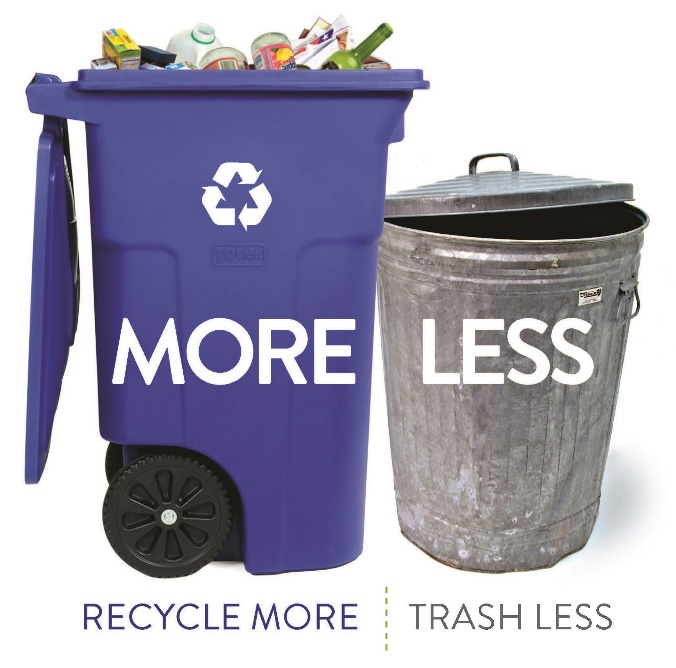 